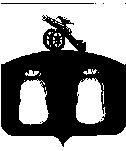                                           Собрание депутатов Бельского района                                ПРОЕКТТверской области РЕШЕНИЕО внесении изменений в решение  Собрания депутатов  Бельского района  от 16.09.2013 г. № 256 «О муниципальном дорожном фондемуниципального образования   «Бельский  район»В связи с принятием к осуществлению части полномочий городского поселения город Белый, согласно решения Собрания депутатов Бельского района  от 03.08.2017г. № 171 «О принятии Администрацией Бельского района части полномочий городского поселения город Белый  по решению вопросов местного значения», Собрание  депутатов Бельского района,                                                        РЕШИЛО: 1.  Положение о муниципальном  дорожном  фонде муниципального образования «Бельский  район», утвержденное решением Собрания депутатов Бельского района от 16.09.2013 г. № 256, изложить  в новой редакции (прилагается).2. Контроль за исполнением настоящего решения возложить на заместителя Главы Администрации Бельского района Иванову Г.Н.3. Настоящее решение вступает в силу после официального опубликования в газете «Бельская правда».Глава района                                                                            И.Ю. Петухова                                                                           Приложениек решению Собрания депутатов                                                                              Бельского района от  25.01.2018г.  № _____ПОЛОЖЕНИЕо муниципальном дорожном фонде муниципального образования Бельский район Тверской областиНастоящее Положение о муниципальном дорожном фонде муниципального образования Бельский район (далее – Положение) разработано в соответствии с Федеральным законом от 01.01.01 г. № 257-ФЗ "Об автомобильных дорогах и о дорожной деятельности в Российской Федерации и о внесении изменений в отдельные законодательные акты Российской Федерации", Федеральным законом от 01.01.01 г. № 131-ФЗ "Об общих принципах организации местного самоуправления в Российской Федерации", статьей 179.4 Бюджетного кодекса Российской Федерации, Законом Тверской области от 28 декабря 2011 г. № 88-ЗО "О дорожном фонде Тверской области", Уставом  муниципального образования Бельский район Тверской области и определяет порядок формирования и использования муниципального дорожного фонда муниципального образования Бельский район Тверской области.Муниципальный дорожный фондмуниципального образования Бельский район Тверской области.1.1 Муниципальный дорожный фонд муниципального образования Бельский район Тверской области (далее - Фонд) – часть средств бюджета муниципального образования Бельский район  Тверской области, подлежащая использованию в целях финансового обеспечения дорожной  деятельности в  отношении объектов дорожного хозяйства (автомобильных дорог общего пользования местного значения  и искусственных сооружений на них) муниципального образования Бельский район Тверской области.1.2 Денежные средства Фонда имеют целевое назначение и не подлежат расходованию на нужды, не связанные с обеспечением дорожной деятельности.Источники формирования Фонда.   2.1 Объем бюджетных ассигнований Фонда утверждается решением Собрания депутатов Бельского района Тверской области о бюджете на очередной финансовый год и плановый период с указанием источников его формирования.  	 2.2 Объем бюджетных ассигнований Фонда утверждается в размере не менее прогнозируемого объема доходов бюджета муниципального образования Бельский район Тверской области, установленных решением Собрания депутатов Бельского района Тверской области о бюджете на очередной финансовый год и плановый период, по следующим источникам: 	  - отчисления от акцизов на автомобильный и прямогонный бензин, дизельное топливо, моторные масла для дизельных и (или) карбюраторных (инжекторных) двигателей, производимые на территории Российской Федерации, подлежащие зачислению в местный бюджет в размере, установленном действующим законодательством;  	 - поступления в виде субсидии из бюджетов бюджетной системы Российской Федерации на финансовое обеспечение дорожной деятельности в  муниципальном образовании Бельский район Тверской области; - субвенции местным бюджетам на осуществление отдельных государственных полномочий Тверской области в сфере осуществления дорожной деятельности; 	- возврат средств по обеспечению исполнения  муниципального контракта (договора) при невыполнении договорных обязательств, связанных с содержанием, ремонтом, реконструкцией и строительной деятельностью объектов дорожного хозяйства муниципального образования Бельский район Тверской области, финансируемых за счет средств Фонда;- штрафы и начисленные пени за невыполнение договорных  обязательств при осуществлении деятельности, связанной с содержанием, ремонтом, реконструкцией и строительной деятельностью объектов дорожного хозяйства муниципального образования Бельский район Тверской области, финансируемой за счет средств Фонда;- денежных взысканий (штрафов) за нарушение правил перевозки крупногабаритных и тяжеловесных грузов по автомобильным дорогам;- платы за оказание услуг по присоединению объектов дорожного сервиса к автомобильным дорогам; 	- уплаты государственной пошлины за выдачу специального разрешения на движение по автомобильным дорогам транспортных средств, осуществляющих перевозки опасных, тяжеловесных и (или) крупногабаритных грузов;- безвозмездных поступлений от физических и юридических лиц, в том числе добровольных пожертвований на финансовое обеспечение дорожной деятельности;- денежных средств, поступающих от уплаты неустоек (штрафов, пеней), а также от возмещения убытков муниципального заказчика Администрации Бельского района, взысканных в установленном порядке в связи с нарушением исполнителем (подрядчиком) условий муниципального контракта или иных договоров, финансируемых за счет бюджетных ассигнований дорожного фонда, или в связи с уклонением от заключения таких контрактов или иных договоров;- денежных средств, внесенных участником конкурса или аукциона, проводимых в целях заключения муниципального контракта, финансируемого за счет средств дорожного фонда МО Бельский район, в качестве обеспечения заявки на участие в таком конкурсе или аукционе в случае уклонения участника конкурса или аукциона от заключения такого контракта и в иных случаях, установленных законодательством Российской Федерации; - платы по соглашениям об установлении частных сервитутов в отношении земельных участков в границах полос отвода автомобильных дорог в целях строительства (реконструкции), капитального ремонта объектов дорожного сервиса, их эксплуатации, установки и эксплуатации рекламных конструкций;- платы по соглашениям об установлении публичных сервитутов в отношении земельных участков в границах полос отвода автомобильных дорог в целях прокладки, переноса, переустройства инженерных коммуникаций, их эксплуатации;- поступлений в виде субсидий из бюджетов бюджетной системы Российской Федерации на финансовое обеспечение дорожной деятельности в отношении объектов дорожного фонда Бельского района, автомобильных дорог;- поступлений в виде межбюджетных трансфертов из бюджетов бюджетной системы Российской Федерации на финансовое обеспечение дорожной деятельности в отношении автомобильных дорог;- использования имущества, входящего в состав автомобильных дорог;- передачи в аренду земельных участков, расположенных в границах полосы отвода автомобильных дорог и предназначенных для размещения объектов дорожного сервиса.- остаток средств Фонда на 1 января очередного финансового года.  	 2.3  В течение финансового года объем бюджетных ассигнований может уточняться на сумму поступивших доходов и объемов бюджетных ассигнований, указанных в пункте 2.2 настоящего Положения, путем внесения в установленном порядке изменений в бюджет муниципального образования Бельский район Тверской области на очередной финансовый год и плановый период.Порядок использования бюджетных ассигнований Фонда.  	 3.1 Главным распорядителем бюджетных ассигнований Фонда является Администрация Бельского района Тверской области, которая осуществляет распределение бюджетных ассигнований по следующим направлениям:- на содержание автомобильных дорог общего пользования местного значения и сооружений на них;- на капитальный ремонт и ремонт автомобильных дорог общего пользования местного значения и сооружений на них;- на строительство, реконструкцию и проектирование автомобильных дорог общего пользования местного значения и сооружений на них, в т. ч. автомобильные дороги общего пользования местного значения с твердым покрытием до сельских населенных пунктов, не имеющих круглогодичной  связи с сетью автомобильных дорог общего пользования;- на выкуп земельного участка для муниципальных нужд муниципального образования Бельский район Тверской области и оценку рыночной стоимости изымаемого земельного участка и находящегося на нем недвижимого имущества (при наличии последнего) и определения размера убытков, причиненных собственнику (землевладельцу, землепользователю, арендатору) изъятием земельного участка и находящегося на нем недвижимого имущества, включая убытки, которые он несет в связи с досрочным прекращением своих обязательств перед третьими лицами, в том числе упущенную выгоду, при строительстве, реконструкции автомобильных дорог общего пользования местного значения и сооружений на них;- осуществление мероприятий по ликвидации последствий непреодолимой силы и человеческого фактора на автомобильных дорогах общего пользования местного значения и искусственных сооружениях на них; - на осуществление отдельных государственных полномочий Тверской области в сфере дорожной деятельности в соответствии с Законом Тверской области от 03.02.2010 N 12-ЗО "О наделении органов местного самоуправления муниципальных образований Тверской области отдельными государственными полномочиями Тверской области в сфере дорожной деятельности" в размере субвенции на осуществление отдельных государственных полномочий Тверской области в сфере осуществления дорожной деятельности;- осуществление мероприятий, необходимых для обеспечения развития и функционирования системы управления автомобильными дорогами общего пользования местного значения и искусственными сооружениями на них:   инвентаризация, паспортизация, диагностика, обследование автомобильных дорог общего пользования местного значения и искусственных сооружений на них, проведение кадастровых работ, регистрация прав в отношении земельных участков, занимаемых автодорогами общего пользования местного значения, дорожными сооружениями и другими объектами недвижимости, используемыми в дорожной деятельности;- реализацию прочих мероприятий, необходимых для развития и функционирования сети автомобильных дорог общего пользования местного значения.  	 3.2 Бюджетные ассигнования Фонда, не использованные в текущем финансовом году, направляются на увеличение бюджетных ассигнований Фонда в очередном финансовом году.  	 3.3 Перечень автомобильных дорог местного значения, подлежащих проектированию, строительству, реконструкции, капитальному ремонту и ремонту, перечень мероприятий по содержанию автомобильных дорог общего пользования местного значения и элементов обустройства, перечень иных мероприятий в соответствии с п. 3.1 ежегодно формируется Администрацией Бельского района Тверской области и утверждается в муниципальном программе муниципального образования Бельский район Тверской области «Развитие   дорожного хозяйства и сферы транспорта Бельского района на очередной финансовый год и  плановый период».   3.4 Администрация Бельского района  Тверской области осуществляет выбор подрядной организации и заключает муниципальные контракты (договоры) для осуществления дорожной деятельности на автомобильных дорогах общего пользования местного значения в соответствии с требованиями федерального законодательства.   3.5 Финансирование расходов в рамках заключенных Администрацией Бельского района Тверской области муниципальных контрактов (договоров) с поставщиками (исполнителями, подрядчиками) осуществляется за счет средств Фонда.4.Контроль за использованием средств Фонда.    4.1 Ответственность за целевое использование бюджетных ассигнований Фонда несет главный распорядитель бюджетных средств.    4.2 Контроль за расходованием и целевым использованием бюджетных ассигнований средств Фонда осуществляет  Собрание  депутатов Бельского района Тверской области, финансовый отдел Администрации Бельского района Тверской области в соответствии с действующим законодательством.    4.3 Отчет об использовании бюджетных ассигнований Фонда формируется финансовым отделом Администрации Бельского района Тверской области в составе  бюджетной отчетности об исполнении бюджета  Бельского района и предоставляется в Собрание депутатов Бельского района Тверской области одновременно с отчетом об исполнении бюджета   Бельского района в установленные для этого  сроки.    4.4 Годовой отчет об использовании средств Фонда ежегодно предоставляется в Министерство транспорта Тверской области.25.01.2018г.                                         г. Белый                                       № 